ПОЯСНЮВАЛЬНА ЗАПИСКА№ ПЗН-63890 від 06.06.2024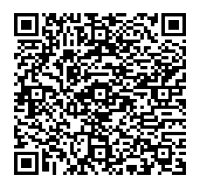 до проєкту рішення Київської міської ради:Про поновлення гаражно-будівельному кооперативу «СИРЕЦЬКИЙ» договору на право тимчасового довгострокового користування землею від 01 червня 2000 року № 91-5-00069 для обслуговування та експлуатації гаражів на вул. Дегтярівській, 56 у Шевченківському районі м. КиєваЮридична особа:2. Відомості про земельну ділянку (кадастровий номер 8000000000:91:059:0003).* Наведені розрахунки НГО не є остаточними і будуть уточнені відповідно до вимог законодавства при оформленні права на земельну ділянку.3. Обґрунтування прийняття рішення.Розглянувши звернення зацікавленої особи, відповідно до Земельного кодексу України, Закону України «Про оренду землі» та Порядку набуття прав на землю із земель комунальноївласності у місті Києві, затвердженого рішенням Київської міської ради від 20.04.2017                            № 241/2463, Департаментом земельних ресурсів виконавчого органу Київської міської ради (Київської міської державної адміністрації) розроблено цей проєкт рішення.4. Мета прийняття рішення.Метою прийняття рішення є забезпечення реалізації встановленого Земельним кодексом України права особи на оформлення права користування на землю.5. Особливі характеристики ділянки.6. Стан нормативно-правової бази у даній сфері правового регулювання.Загальні засади та порядок поновлення договорів оренди земельних ділянок  визначено Законом України «Про оренду землі» і Порядком набуття прав на землю із земель комунальної власності у місті Києві, затвердженим рішенням Київської міської ради                            від 20.04.2017 № 241/2463.Проєкт рішення не містить інформацію з обмеженим доступом у розумінні статті 6 Закону України «Про доступ до публічної інформації».Проєкт рішення не стосується прав і соціальної захищеності осіб з інвалідністю та не матиме впливу на життєдіяльність цієї категорії.7. Фінансово-економічне обґрунтування.Реалізація рішення не потребує додаткових витрат міського бюджету.Відповідно до Податкового кодексу України та рішення Київської міської ради                              від 14.12.2023 № 7531/7572 «Про бюджет міста Києва на 2024 рік» орієнтовний розмір річної орендної плати складатиме:  13 237 грн 43 коп. (0,1%).8. Прогноз соціально-економічних та інших наслідків прийняття рішення.Наслідками прийняття розробленого проєкту рішення стане реалізація зацікавленою особою своїх прав щодо оформлення права користування земельною  ділянкою.Доповідач: директор Департаменту земельних ресурсів Валентина ПЕЛИХ Назва	ГАРАЖНО-БУДІВЕЛЬНИЙ КООПЕРАТИВ «СИРЕЦЬКИЙ» (ЄДРПОУ 23507187) (далі – ГБК «СИРЕЦЬКИЙ») Перелік засновників (учасників) юридичної   особи*Члени кооперативу Кінцевий бенефіціарний   власник (контролер)- Клопотаннявід 16.02.2024 № 390565677 Місце розташування (адреса)м. Київ, вул. Дегтярівська, 56 у Шевченківському районі Площа0,4987 га Вид та термін користуванняоренда на 3 роки (поновлення)Код виду цільового призначення02.06 для колективного гаражного будівництва (для обслуговування та експлуатації гаражів) Нормативна грошова   оцінка  (за попереднім розрахунком*)13 237 433 грн 80 коп. Наявність будівель і   споруд на ділянці:Забудована. З виїздом на місце розташування земельної ділянки з кадастровим номером 8000000000:91:059:0003 встановлено, що на земельній ділянці розміщується гаражний автокооператив. Ділянка частково огороджена. У межах ділянки розміщена будівля охорони (акт обстеження земельної ділянки від 15.03.2024 (ДК/64-АО/2024).Відповідно до листа ГБК «СИРЕЦЬКИЙ» від 13.03.2024 № 11 на земельній ділянці розміщено 113 гаражних боксів, які перебувають у власності членів кооперативу. Наявність ДПТ:Детальний план території затверджений рішенням Київської міської ради від 20.12.2017  № 1005/4012 «Про затвердження детального плану  в межах проспекту Перемоги, вулиць Лагерної, Авіаконструктора Сікорського, залізничних колій, вулиць Тимофія Шамрила, Дорогожицької, Олени Теліги, Олександра Довженка».Функціональне призначення відповідно до детального плану: території транспорту і вулично-дорожної мережі, а саме автомобільного транспорту (автостоянки, гаражі та паркінгі, автовокзали, автостанції, атп, азс, сто, автоколони, дед, теп, тощо) Функціональне   призначення згідно з Генпланом:Території промислові (існуючі). Правовий режим:Земельна ділянка згідно з відомостями Державного реєстру речових прав на нерухоме майно перебуває у комунальній власності територіальної громади міста Києва. Згідно з відомостями Державного земельного кадастру: категорія земель - землі житлової та громадської забудови, код виду цільового призначення - 02.06. Розташування в зеленій   зоні:Відповідно до Генерального плану міста Києва та проекту планування його приміської зони на період до 2020 року, затвердженого рішенням Київської міської ради від 28.03.2002 № 370/1804, земельна ділянка за функціональним призначенням  не відноситься до територій зелених насаджень.Інші особливості:Земельна ділянка відповідно до рішення Київської міської ради від 30.09.1999 № 53/555 передавалась в тимчасове довгострокове користування строком на 24 роки ГБК «СИРЕЦЬКИЙ» для обслуговування та експлуатації гаражів (договір на право тимчасового довгострокового користування землею від 01.06.2000 № 91-5-00069).Термін оренди за договором до  01.06.2024Згідно з довідкою ГУ ДПС у м. Києві від 05.12.2023 № 110015/6/26-15-13-01-08 станом на 01.12.2023 за ГБК «СИРЕЦЬКИЙ» заборгованість по сплаті податків, зборів та інших загальнообов’язкових платежів, у тому числі по земельному податку та орендній платі з юридичних осіб, не обліковується.Відповідно до листа ГУ ДПС у м. Києві від 13.05.2024                            № 13540/5/26-15-13-01-05 станом на 01.05.2024 ГБК «СИРЕЦЬКИЙ» не включено до переліку підприємств-боржників зі сплати земельного податку та орендної плати за землю.Зазначаємо, що Департамент земельних ресурсів не може перебирати на себе повноваження Київської міської ради та приймати рішення про поновлення (відмову в поновленні) договорів оренди землі, оскільки відповідно до положень Закону України «Про оренду землі», пункту 34 частини першої статті 26 Закону України «Про місцеве самоврядування в Україні» та статей 9, 122 Земельного кодексу України такі питання вирішуються виключно на пленарних засіданнях сільської, селищної, міської ради.Зазначене підтверджується, зокрема, рішеннями Верховного Суду від 28.04.2021 у справі № 826/8857/16, від 17.04.2018 у справі № 826/8107/16, від 16.09.2021 у справі № 826/8847/16.Зважаючи на вказане Департаментом земельних ресурсів направляється до Київської міської ради цей проєкт рішення для подальшого розгляду відповідно до її Регламенту.Директор Департаменту земельних ресурсівВалентина ПЕЛИХ